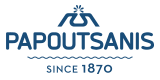 ΠΡΑΚΤΙΚΗ ΑΣΚΗΣΗ ΣΤΗΝ ΕΤΑΙΡΕΙΑ Στο Τμήμα Ανθρώπινου Δυναμικού Papoutsanis Ευβοια-Χαλκίδα 71Ο Χλμ Αθηνών -ΛαμίαςΕνδιαφέρεσαι να ενταχθείς σε διαθέσιμη θέση πρακτικής του τμήματος Ανθρώπινου Δυναμικού σε ενα σύγχρονο ανθρωποκεντρικό περιβάλλον?Θα ήθελες να νιώσεις πως είναι  να εργάζεσαι ομαδικά  και να δίνεις το καλύτερο του εαυτού σου για να βγει ένα άριστο αποτέλεσμα?HR TraineeΠεριγραφή Θέσης:Υποστηρικτικές λειτουργίες Ανθρώπινου ΔυναμικούΑρχειοθέτησηΕπικοινωνία με υποψηφίουςΣυλλογή δικαιολογητικών πρόσληψηςInduction plan support. Με εμπιστοσύνη στην νέα γενιά η οποία αποτελεί τα θεμέλια για την συνέχεια και την δυναμική για ένα καινοτόμο ισχυρό αύριο, δίνουμε την ευκαιρία σε νέους/νέες που επιθυμούν να υλοποιήσουν την πρακτική τους άσκηση.Προϋποθέσεις:Φοιτητές σχολών ΑΕΙ οικονομικών τμημάτων/Διοίκησης Επιχειρήσεων.Πολύ καλή γνώση ΑγγλικώνΓνώση του Microsoft OfficeΑνεπτυγμένες ικανότητες επικοινωνίας, ευελιξίας και ομαδικότηταςΔιάθεση για μάθηση & εξέλιξηΟργανωτικές ΔεξιότητεςΠαρακαλούμε για την υποβολή του βιογραφικού σας στον παρακάτω σύνδεσμο:https://recruitment.applymycv.gr/el/papoutsanis/ad/22274ή στο email hr@papoutsanis.gr